LA GÉOMÉTRIE BIZARRE DU TEMPS / The strange geometry of timeCOMPAGNIERed Room Productions1 heure 15 minutes, AnglaisMardi 3 à 19:30Mercredi 4 à 21:30Jeudi 5 à 13:30PAYSGrande BretagneL´AFFICHE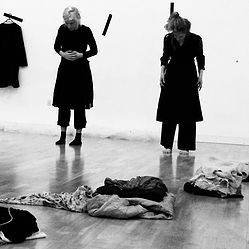 